ЗАТВЕРДЖЕНОНаказ Управління освіти і науки Чернігівської обласної державної адміністрації07 листопада 2019 року № 330(у редакції наказу Управління освіти і науки Чернігівської обласної державної адміністрації від 01 грудня 2020 року №264)ПОЛОЖЕННЯпро обласну краєзнавчо-патріотичну акцію учнівської молоді
«Від роду і до роду збережем традиції народу»І.	Загальні положенняОбласна краєзнавчо-патріотична акція учнівської молоді «Від роду і до роду збережем традиції народу» (далі - Акція) проводиться щорічно серед учнівської молоді закладів освіти області (далі - Учасники) з метою формування у здобувачів освіти національно-патріотичного світогляду в процесі пізнавальної та творчої діяльності засобами декоративно-ужиткового мистецтва, розвитку індивідуальних творчих здібностей підлітків, як стимулу їх подальшого духовного життя.Основними завданнями Акції є:впровадження системи національно-патріотичного виховання учнівської молоді засобами дослідницько-краєзнавчої та творчо-мистецької діяльності;залучення учнівської молоді до краєзнавчого руху на Чернігівщині;сприяння активізації діяльності учнів з вивчення історії рідного краю, його культури, звичаїв, традицій, узагальнення багатогранного народного мистецького досвіду;формування ціннісного сприйняття народних мистецьких традицій і пристосування їх до сучасного життя;використання набутих знань та вмінь у подальшій особистій творчій діяльності підлітків;виховання в учнівської молоді любові до Батьківщини, духовності, моральності, шанобливого ставлення до національних надбань, готовності до практичного застосування придбаних навичок для розвитку нашої країни.Організаторами Акції є:Управління освіти і науки Чернігівської обласної державної адміністрації;комунальний позашкільний навчальний заклад «Центр національно- патріотичного виховання, туризму та краєзнавства учнівської молоді».2Учасники АкціїУчасниками Акції є здобувані освіти закладів загальної середньої та професійної (професійно-технічної) освіти, вихованці закладів позашкільної освіти, дитячих краєзнавчих об’єднань та клубів за двома віковими групами:середня - 11-14 років;старша - 15-17 років.Участь у Акції здійснюється на добровільних засадах.Учасники мають право ознайомитися з результатами оцінювання своєї роботи та одержати пояснення щодо критеріїв об’єктивності її оцінювання.Учасники мають дотримуватися вимог цього Положення.Під час проведення Акції обробка персональних даних Учасників здійснюється з урахуванням вимог Закону України «Про захист персональних даних».Умови участі в АкціїДля участі в Акції готуються роботи за національно-патріотичною тематикою. В ній можуть бути відображені: національна або державна символіка, мапа України, Чернігівської області, герби населених пунктів, історичні місця та історико-архітектурні пам’ятники краю, видатні особистості Чернігівщини, народні традиційні обрядові свята українців, зразки народного одягу та предметів побуту тощо.Тематичне національно-патріотичне спрямування творчих робіт є необхідною умовою Акції.Роботи можуть бути як колективними так і індивідуальними.Роботи складаються з двох частин:1) перша частина - творча, в якій Учасники виготовляють творчу роботу, що відображає український національний колорит завдяки використанню художньо-естетичних засобів. Учням надається можливість самостійного вибору техніки і форми виконання виробу декоративно-ужиткового мистецтва та матеріалу для його виготовлення. В роботі може бути використаний, як один з давніх прийомів традиційного народного ремесла, так і сучасний спосіб створення художнього виробу. Це може бути: вишивка нитками (бісером, стрічками), випалювання, витинанка, аплікація, виріб з паперу, соломки, лози, глини, солоного тіста та інших зручних для виконавців матеріалів.зНа зворотній стороні творчої роботи повинна бути етикетка на експонат, в якій вказані такі дані: назва роботи, техніка її виконання, прізвище та ім’я автора, вікова група, керівник, а також назва закладу освіти, що подає роботу (додається).На експонатах має бути передбачений спосіб їх кріплення;2) друга частина - текстова, в якій Учасники описують результати власних досліджень з історії виникнення, розвитку та поширення в даній місцевості того виду декоративно-ужиткового мистецтва, в якому виконана творча робота. Діти розповідають про співпрацю з народними майстрами, що відроджують давні народні ремесла, або опрацьовують сучасні способи виготовлення мистецьких виробів, демонструють особисті успіхи у творчій діяльності.Текст краєзнавчо-дослідницької роботи викладається державною мовою та подається в друкованому вигляді, а також на електронному носії інформації (документ Microsoft Word, шрифт Times New Roman - 14 pt, інтервал - 1,5) обсягом до 10 сторінок основного тексту. У додатку до роботи обсягом до 10 сторінок розміщуються світлини (розмір 10x15), що відображують етапи пошукової роботи виконавців, зустрічі з народними майстрами та майстер- класи з виготовлення творчих робіт, копії давніх світлин зі зразками виробів декоративно-ужиткового мистецтва того часу, застосування в повсякденному житті місцевого населення виробів даного виду декоративно-ужиткового мистецтва.На титульній сторінці зазначаються: назва адміністративно-територіальної одиниці, повне найменування закладу освіти (згідно статуту) та його підпорядкування, тема краєзнавчо-дослідницької роботи, рік написання.На другій сторінці повідомляються: прізвище та ім’я автора роботи або кожного з членів творчої групи із зазначенням закладу освіти, класу, дати та року народження, домашньої адреси, віднесення автора роботи до певної вікової групи.Прізвище, ім'я, по батькові керівника (без скорочень), місце роботи, посада та номер контактного телефону (обов'язково).Такі ж дані для наукових консультантів (у разі їх наявності).В текстовій роботі повинен бути список інформаційних джерел, які були використані під час її підготовки.Список використаних джерел надається у відповідності до ДСТУ ГОСТ 7.1:2006 «Система стандартів з інформації, бібліотечної та видавничої справи. Бібліографічний запис. Бібліографічний опис. Загальні вимоги та правила складання».Роботи для участі в Акції подаються на адресу комунального позашкільного навчального закладу «Центр національно-патріотичного виховання, туризму та краєзнавства учнівської молоді» (вул. Нахімова, З, м. Чернігів, 14014) до 15 квітня наступного року.4Комплектація експонатів та їх збереження під час транспортування забезпечується організацією, що відряджає.Критерії оцінюванняПереможці Акції визначаються у відсотковому відношенні (30%) від загальної кількості поданих робіт у кожній віковій групі окремо.Текстова робота оцінюється за такими критеріями: відповідність тематиці та вимогам оформлення роботи - 6 балів; унікальність матеріалу - 10 балів;практичне значення пошуково-дослідницької і суспільно-корисної роботи, виховний аспект - 8 балів;змістовність та якість оформлення роботи, стиль, грамотність, охайність - 8 балів;використання зібраних матеріалів в освітньому процесі - 10 балів; якість додаткового й ілюстративного матеріалу, наявність у ньому фото та документальних свідчень пошукової роботи учнів, копій давніх світлин - 9 балів;наявність електронного носія - 1 бал; список інформаційних джерел - 3 бали.Творча робота оцінюється за такими критеріями: відповідність тематиці - 8 балів; оригінальність - 8 балів; складність і якість виконання - 10 балів; майстерність - 10 балів;креативність та вдале розкриття теми - 9 балів.Максимальна сума балів, яку можуть набрати Учасники складає 100 балів.Умови проведення АкціїКерівниками та консультантами Учасників можуть бути педагоги, керівники гурткової роботи, викладачі виробничого навчання, народні майстри, батьки, фахівці інших зацікавлених установ і організацій.Акція проводиться в два етапи:перший етап (районний, міський, об’єднаних територіальних громад) - з 25 грудня поточного року до 15 квітня наступного року;другий етап (обласний) - з 16 до 30 квітня наступного року.Роботи, представлені на конкурс, зберігаються в комунальному позашкільному навчальному закладі «Центр національно-патріотичного виховання, туризму та краєзнавства учнівської молоді».5Всі роботи є власністю авторів та комунальний позашкільний навчальний заклад «Центр національно-патріотичного виховання, туризму та краєзнавства учнівської молоді» може використовувати матеріали Акції зі збереженням авторства у своїх інформаціях, рекламній та друкованій продукції, оформленні різноманітних виставок з метою популяризації дитячої творчості.Згодою на цю умову є подання роботи на участь в Акції.Журі АкціїДля організації та проведення першого етапу Акції на місцях утворюються конкурсні журі, склад яких затверджується наказом місцевих органів управління освітою. Члени журі підводять підсумки, визначають переможців першого етапу Акції та направляють кращі роботи на другий (обласний) етап.Комунальний позашкільний навчальний заклад «Центр національно- патріотичного виховання, туризму та краєзнавства учнівської молоді» створює конкурсне журі, склад якого затверджується наказом директора закладу.Кількість членів журі не може бути меншою ніж 3 особи.До складу журі не можуть входити особи, які є близькими родичами Учасників Акції.Конкурсне журі складається з досвідчених педагогів та наукових співробітників музеїв міста Чернігова (фахівців з декоративно-ужиткового мистецтва), які визначають переможців та лауреатів Акції в двох вікових групах за найбільшою сумою балів, отриманих за творчу та текстову роботу разом.Результатом роботи журі є оформлення підсумкового протоколу.Нагородження переможцівПереможці Акції нагороджуються дипломами комунального позашкільного навчального закладу «Центр національно-патріотичного виховання, туризму та краєзнавства учнівської молоді».Керівники, які підготували переможців, нагороджуються Почесними грамотами комунального позашкільного навчального закладу «Центр національно-патріотичного виховання, туризму та краєзнавства учнівської молоді».6Підсумком другого (обласного) етапу стане проведення зльоту переможців Акції в жовтні наступного року на базі комунального позашкільного навчального закладу «Центр національно-патріотичного виховання, туризму та краєзнавства учнівської молоді».Фінансові умови проведенняАкція є некомерційною. Участь в ній не потребує жодних вступних внесків від Учасників.Організація і проведення Акції здійснюється відповідно до кошторису комунального позашкільного навчального закладу «Центр національно- патріотичного виховання, туризму та краєзнавства учнівської молоді» й інших джерел фінансування, не заборонених чинним законодавством.Витрати на завезення експонатів та відрядження працівників здійснюються за рахунок сторони, що відряджає.Директор комунального позашкільного
навчального закладу «Центр національно-
патріотичного виховання, туризму та
краєзнавства учнівської молоді»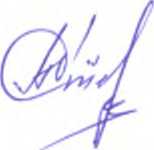 Петро СТЕПОВИКДодатокдо Положення про обласну краєзнавчо-патріотичну акцію учнівської молоді «Від роду і до роду збережем традиції народу»(підпункт 1 пункту 3 розділу III)Розмір: 12x5Етикетка на експонатНазва роботи______________________________________________________Техніка виконанняАвтор	_________________________________________________Вік, вікова група	_________________________________________________Заклад	_________________________________________________Керівник	_________________________________________________Примітка: документ заповнюється без скорочень та абревіатур.